ՀՀ ԿՐԹՈՒԹՅԱՆ,ԳԻՏՈՒԹՅԱՆ,ՄՇԱԿՈՒՅԹԻ ԵՎ ՍՊՈՐՏԻ         ՆԱԽԱՐԱՐՈՒԹՅՈՒՆՔԱՐԱՀՈՒՆՋԻ ՄԻՋՆԱԿԱՐԳ ԴՊՐՈՑ2022թ ․ՀԵՏԱԶՈՏԱԿԱՆ ԱՇԽԱՏԱՆՔԴասընթաց՝   Հերթական ատեստավորման ենթակա ուսուցիչների վերապատրաստումԹեմա՝  Գրական երկերի մատուցման իմ մեթոդական եղանակներըՂեկավար՝Նելլի ՂուշունցՈւսուցչուհի՝Ա․ Խուրշուդյան ՆԵՐԱԾՈՒԹՅՈՒՆԱյսօրվա հրատապ խնդիրներից է դարձել ուսուցման գործընթացի ճիշտ կազմակերպումը։   Հայ գրականագիտության զարգացմանը զուգընթաց բարեփոխվող դպրոցում առավել հրատապ են դառնում գրականության դասավանդման մեթոդական և ուսուցողական հարցերի նորովի մշակման ուղղությամբ կատարվող աշխատանքները։    Ուսուցման բարձր արդյունավետության կարելի է հասնել հատկապես գրականության դասերին,քանի որ ոչ մի առարկա այնպես չի նպաստում սովորողների արժեհամակարգի,ստեղծագործական կարողությունների,գեղագիտական ճաշակի,լեզվական հնարավորությունների զարգացմանն ու կատարելագործմանը,ինչպես գրականությունը։<<Թե ուզում ես երգդ լսեն,ժամանակիդ շունչը դարձի՛ր>>,-չարենցյան այս պատգամն է ընկած բոլոր մեծանուն գրողների գործունեության հիմքում։Վեհ ու պատասխանատու է գրողի առաքելությունը՝ դառնալ ժողովրդի պատմական կյանքի անբաժան ուղեկիցը,նրա հոգու հայելին։   Գրական ստեղծագործությունները անցյալի ու մեր ժամանակների յուրօրինակ բանաձևմամբ տալիս են լուծումներ,որոնք ելք են գալիք փորձություններից,պատասխան՝մերթընդմերթ ծառացող հարցադրումներին և զորավիգ՝ժամանակ առ ժամանակ պատմության նետած մարտահրավերներին։<<Մեր գործնական դարում այլևս չէ պահանջվում գեղարվեստը միայն գեղարվեստի համար,այլ պահանջում են գեղեցիկի մեջ գտնել օգտավետը,արդիականը,կենսականը>>։   Այս աշխատանքի նպատակն է`   բացահայտել արդիականացման դերը գրական երկերի արդյունավետության բարձրացման գործում,ցույց տալ,որ յուրաքանչյուր գրական երկ սերտորեն առնչվում է ստեղծագործական արդիական հնչեղությանը։Այն,ինչ իր ժամանակին օգտակար էր և ուսանելի,արդյո՞ք պահպանել է այդ էական հատկանիշը մեր օրերում։Գեղարվեստական երկերի արդիականացման հարցերը թիրախ դարձնելով՝ աշակերտներին բնականոն ձևով մղել  բնագրի ընթերցանության։Գրական երկերի մատուցման իմ մեթոդական եղանակներըԳրական երկը ծնվում է արդիականության պահանջով։Արդիականությունը մեծագույն արժեք է գեղարվեստական երկի համար․ պահպանել այն՝նշանակում է ապահովել իր մնայուն տեղն ու դերը գրական անդաստանում։ Գեղարվեստական ստեղծագործության երկարակեցության ու անմահության գրավականը նրա արտահայտած համամարդկային գաղափարների կենսունակության մեջ է։   Գրական երկի արդիականությունը սոսկ պատմաքաղաքական անցքերով կամ սոցիալ-տնտեսական հարաբերություններով պայմանավորված հասկացություն չէ։Այն խարսխվում է հավերժական հույզերի,ազգային հատկանիշների ու ձգտումների և ապագայի կանխասացության վրա։   Արդիականացումը գեղարվեստական ասելիքի արձագանքն է ժամանակի բովում․ կորցնել այն՝նշանակում է խոսել միայն իր ժամանակի հետ։   Մեր խորին համոզմամբ գեղարվեստական երկերի արդիականացումը գրականության դասավանդման մեթոդիկայում այսօր ամենահրատապն է։   Դասավանդվող հեղինակի և նրա երկերի հետ առաջին ծանոթությունը պետք է սկսել՝նրան կապելով մեր օրերի և մեր առջև ծառացած խնդիրների հետ։Հայ հին և միջնադարյան գրականությունը հրաշալի օրինակներ ունի,որոնց միջոցով հեղինակները փորձում են ներկայացնել այնպիսի վեհ հատկանիշներ,ինչպիսիք են մերձավորի նկատմամբ պատասխանատվությունը,սերը հայրենի հողի և ծնողների նկատմամբ,ազնվության և արդարության համար պայքարը և այլն։   Գրական ստեղծագործությունները սովորողին հնարավորություն են տալիս իրեն տարբեր հերոսների տեղում դնելու շնորհիվ մշակել արժեքային այնպիսի որակներ,ինչպիսիք են մարդասիրությունը,հարգանքը ուրիշների հանդեպ,ապրումակցելու կարողությունը,գթասրտությունը,հանդուրժողականությունը։   Դասի իմաստի ընկալման փուլում կարելի է կիրառել բանավեճ,հարց ու պատասխան,հինգրոպեանոց շարադրանք,կրկնակի գրառումների օրագիր,ուղղորդված ընթերցանություն մեթոդները։   Ստորև ներկայացնում ենք մի քանի եղանակ,որոնց կիրառման դեպքում կարելի է հասնել ցանկալի արդյունքի՝21․Աշակերտին շահագրգռել անձնական դրդապատճառներով   Ցանկացած մարդու և հատկապես պատանուն նախևառաջ հուզում են իր անձը, անհատական ապրումները։Աշակերտը ձգտում է սովորել այն,ինչի մեջ նպատակ,օգտակարություն և արդիականություն է տեսնում։Ուսուցչի դերն է ապացուցել,համոզել սովորողին,որ այս կյանքում իր համար անչափ արժեքավոր ու կենսական է նաև գրականության ճանաչողությունը։<<Նարեկ>>-ն ու <<Անուշ>>-ը,Տերյանի պոեզիան ու Բակունցի արձակը և ցանկացած դասական գործ ասելիք ունեն իր սրտին,իր հոգու ցավը մեղմելու և թախիծը ցրելու մի հնար գիտեն։<<Անուշ>> պոեմի կերպարի վերլուծության ժամանակ կարելի է կիրառել քառաբաժան աղյուսակը․   Հարկ է նշել,որ բանաստեղծներից ամեն մեկը երգել է իր սերը,կարոտը,մորմոքվել իր ցավից,բայց համոզված է եղել,որ իր սրտից բխած երգը շատերին է հոգեհարազատ։Ռուս բանասեր Պոտեբնյան էր նման միտք արտահայտում՝ ասելով, որ որևէ մեկի արտասանած որևէ բառ դիմացինի կողմից ընկալվում է յուրովի, ինչքանով համապատասխանում է նրա փորձառությանը։Գեղարվեստական պատկերի ընդհանրացնող մեծ ուժը տալիս է այդ հնարավորությունը․ <<Ես եմ միայն,և այլ ոչ ոք,ես ամենայնն և յիս ամենեցունն>>։Նարեկացու այս երկու տողը լավագույնս է արտահայտում գեղարվեստական անհատի և ընթերցողի փոխներթափանցված կապը։Հանգուցալուծումը պիտի սկսել այստեղից՝զուգահեռելով ու հստակեցնելով հեղինակ-աշակերտ հոգեկան մերձավորությունը։   Թումանյանը մեծ գրող է,Չարենցը՝մեծ բանաստեղծ.սա անհերքելի է։Բայց գուցե դա այդքան է՞լ չի հուզում աշակերտին։Իսկ եթե ելակետը լինի հենց ինքը՝ աշակերտը,որին կդիմի ուսուցիչը տվյալ թեմայի խթանման փուլում հետևյալ հարցադրումներով,օրինակ՝Դու ապրում ես քո կյանքով,ունես նպատակ ու դժվարություններ,փորձում ես հասկանալ ինքդ քեզ ու քո կողքին ապրող մարդկանց։Հեղինակը կօգնի բացահայտել քեզ իր միջոցով։Որսա՛ նրա մտքի թռիչքը և դրանցից կենսական,ինչպես նաև գործնական հետևություններ արա՛ քեզ համար այս կյանքում։<<Ուղղորդված հարցադրում>> մեթոդը միշտ էլ հանգեցնելու է փնտրելու,իսկ եթե որոնած խոսքը՝ասելիքը,հարազատ է աշակերտին,նա կսիրի այդ ստեղծագործությունը, կկապվի դրան։Նա հաճախ կնայի գրականություն կոչված կախարդական հայելուն՝ուրիշի տողերում իրեն գտնելու արդարացված ակնկալիքով։2․Գրականությունը,լինելով կյանքի համապարփակ հայելի,չի սահմանափակվում անհատի միայն հոգեկան ոլորտներով։   Իր խաղացած դերով,ինչպես կյանքը պատկերելու,այնպես էլ նրա վրա ազդելու տեսանկյունից գրականությունը ժամանակին եղել է զորեղ ու ազդեցիկ զենք։Գրականությունը գրողի ինքնաարտահայտությունն է,գրականությունը ստեղծում է հավելյալ ու մտացածին աշխարհ,գրողը երևակայությամբ լրացնում է իրական աշխարհի պատկերը,նա ամրագրում է պահի մեջ ծնված ապրումն ու փոխանցելով սերունդներին`հավերժական կյանք է տալիս զգացումին։Գրական մեծ ու փոքր բազմաթիվ երկեր անցյալի սոցիալ-տնտեսական ու ազգային-քաղաքական կյանքի,հասարակության բարքերի,ըմբռնումների ու սկզբունքների ընդգրկուն նկարագիրն են։Այս կարգի ստեղծագործությունների ուսուցումը առավել ևս ստանում է արդիական հնչեղություն։   9-րդ դասարանում առասպելները,<<Սասունցի Դավիթ>> էպոսը ուսումնասիրելիս հաճախ ենք անդրադառնում ազատության,արդարության,պատասխանատվության գաղափարներին՝շեշտը դնելով այն փաստի վրա,որ ժողովուրդը երբեք չի հանդուրժում այն առաջնորդներին,ովքեր իրենց սեփական նկրտումները բավարարելու համար դիմում էին խորամանկության,նենգության,դավաճանության՝դառնալով չարիք հայրենիքի և սեփական ժողովրդի համար։Վերը նշված թեմաները իրենց մեջ պարունակում են ժողովրդավարության սաղմեր։   Թումանյանի նահապետական աշխարհը,Շիրվանզադեի պատկերած գավառական ու բուրժուական քաղաքը,Վարուժանի հովվերգությունը,Պարոնյանի նկարագրած բարքերը ինչպե՞ս են աղերսվում մեր առօրյային,ինչպիսի՞ փոխհարաբերության մեջ են ժամանակակից կյանքն ու դասական հեղինակների ստեղծած գեղարվեստական ճշմարտությունը։Այս տեսակ երկերի՝ներկայի հետ ունեցած սերտ կապը վեր հանելը,մատնանշելն ավելի է կարևորվում,քան երկն ինքնին՝որպես հեղինակի հանճարի դրսևորում։Աշակերտներին առավել հուզում է ներկան,և նրանք ավելի լավ պատկերացնում են ժամանակակից կյանքը․ նրանց այս ճանաչողությունը կարելի է օգտագործել՝անցյալն ու ներկան համեմատելու,ներկայի համար անցյալից արժեքավոր հետևություններ անելու համար։4   Ճիշտ ընտրված մեթոդների շնորհիվ ուսուցիչը կհասնի նրան,որ անցյալի ողբերգությունների սխալների ու արատավոր երևույթների բացահայտումն ու քննադատությունը աշակերտներին զերծ կպահի նույնը կրկնելուց։Որպես մեթոդ կարող ենք կիրառել <<Վենի դիագրամ>> կամ <<Անկյուններ>> մեթոդը։	  ՎԵՆԻ ԴԻԱԳՐԱՄ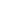 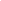 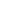 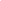 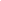 	Մեր օրերումՀեղինակի նկարագրած      ժամանակաշրջան	ընդհանրություն			   Գեղարվեստական գրականությանը վերափոխիչ դեր հատկացնելու նույն սկզբունքով է առաջնորդվել գրողների մեծ մասը։Նալբանդյանը գրել է․ <<․․․ամենայն բանիմաց և ճշմարտասեր հայի վերա պարտականություն կա պատժել և պատուհասել բերանով և գրչով ազգի պակասությունքը,հրապարակել նորանց այնքան,մինչև որ ազգը տեսանելով յուր վերայի կեղտը,զզվի,գարշի ու խնամ տանե լվանալու և մաքրելու յուր անձը,որպեսզի արժանի լինի լուսափայլ դեմքով մասնակից լինել եվրոպական մարդկության բարիքին>>։   Գեղարվեստական գրականության առջև դրված այս պահանջը նույն գրականության միջոցով պարտավոր է իրականացնել ուսուցիչը հանրակրթական դպրոցում։Ուսուցիչը չպետք է գեղարվեստական երկի բուն ասելիքը՝խորհուրդը,արգելափակի միայն այն ժամանակի ու միջավայրի մեջ,որոնց ծնունդն է գեղարվեստական ստեղծագործությունը։Պիտի աշակերտին մղենք՝գեղարվեստական երկի ամբողջականությունը իր բազմաթիվ թելերով կապելու մերօրյա իրականությանը կապելու՝զարկ տալով երևակայությանն ու տրամաբանական վերլուծությանը,հետևություններ անել՝ելնելով սեփական կամ հասարակության կենսափորձից։Ուսուցիչներս պետք է բերենք վիպական,հեղինակային օրինակներ,իսկ աշակերտները՝մերօրյա․ ճիշտ զուգորդելը նույնպես ունակություն է։Կարելի է կիրառել <<Մտածի՛ր-զուգորդիր՛ր-մտքեր փոխանակի՛ր>> վարժությունը՝հարցերի հետևյալ ցանկով․Ինչու՞Ինչպե՞սՈ՞րն է գլխավոր միտքըՈ՞րն է խնդրի լուծումըԻ՞նչ կապ կա մեր օրերի հետ․ բերել օրինակներՈ՞րն է տարբերությունը և նմանությունըԻ՞նչ սովորեցիԻնչու՞ է կարևորԻնչպե՞ս կիրառել առօրյա կյանքումԱյս մեթոդը նպաստում է աշակերտների վերլուծության,համադրման,այլ կոնտեքստների վրա տարածման կարողության զարգացմանը։3․Հայ գրականությունը խիստ ազգային է։   Հայ գրողներից շատերի կյանքը ազգային նվիրաբերման ու անձնազոհության մի վեհ օրինակ է։Ազգային իր տեսակը,պատմական հայրենիքի աշխարհագրական ամբողջականությունը և հազարամյա մշակույթը պահել-պահպանելու ձգտումը եղել է մեր գրականության բոլոր մեծերի կյանքի գերագույն երազանքը։Նրանց գրիչն առաջին հերթին ծառայել է այս նպատակին։Եթե մենք ուզում ենք մնալ հայ և աշխարհին ներկայանալ որպես հայ,պիտի դառնանք այդ մշակույթի արժանի կրողը,հարստացնողն ու փոխանցողը։<<Վերք Հայաստանի>>-ն ու <<Կայծեր>>-ը,<<Ցեղին սիրտը>> ու <<Գիրք ճանապարհի>>-ն և այլ հայրենասիրական ու քաղաքական բովանդակություն ունեցող ստեղծագործությունները դասավանդելիս արդիականության պահանջը պետք է դիտարկել դրանց հայապահպան գործոն լինելու տեսանկյունից։   Կարելի է Մտագրոհի կամ 10 րոպեանոց շարադրանքի միջոցով հետևյալ հարցադրումների պատասխանը որոնել անցնելիք հայրենասիրական ստեղծագործություններում։Ո՞վ է հայը։Ինչպիսի՞ն էր նա հեռավոր ու մոտ անցյալում։Ինչպիսի՞ն է նա այսօր։Պահպանե՞լ է իր ավանդական բնավորությունը։Կրե՞լ է այսօր որակական զգալի փոփոխություններ։Ի՞նչ մարտահրավերներ են նետված նրա ազգային նկարագրին այսօր։Ինչպե՞ս արժանապատվորեն ներկայանալ աշխարհին։Այս և վերը նշված մյուս մեթոդները նպաստում են գրական երկերի արդիականացմանը և գրականության դասաժամերի արդյունավետության բարձրացմանը։6 ԵԶՐԱԿԱՑՈՒԹՅՈՒՆ   Այսպիսով՝ Հայ գրականության դասերի պարբերաբար լսումներն ու քննարկումները ցույց են տալիս,որ ուսուցչի ամենօրյա պարտքն է վստահորեն և համոզիչ վկայակոչել գեղարվեստական գրականության կենսական օգտակարության ու անհրաժեշտության փաստը,արդիական հնչեղությունը և ազգապահպան բացառիկ դերը։   Գրականությունը դեղատոմս է՝ուղղված անհատին,հասարակությանը և ազգին։Այն կենդանի և բաբախուն օրգանիզմ է,ուստի հարատև փոփոխական ընթացքի մեջ է գրող-գրականություն-իրականություն հարաբերությունը,որն էլ իր հերթին պայմանավորում է գրականության վերաբերյալ տարաբնույթ ըմբռնումները։   Դասավանդման վերոհիշյալ մեթոդները ենթադրում են աշխատանք հենց այս ուղղությամբ,ուստի դրանց հետևողական ու տեղին կիրառումը,համոզված ենք,յուրաքանչյուր դասաժամ կդարձնի ավելի նպատակային,հետաքրքիր և առանձնահատուկ։   Երկերի կերպարների ուսուցման արդիականացումը կարևորվում է,քանի որ սովորողները ոչ միայն պատկերացում են կազմում մեր գրական ստեղծագործությունների մասին,այլև բացառիկ դասեր են ստանում,արդիականացնում և նորովի մեթոդներով ներկայացնում,ինչը կարևոր է հատկապես նոր տեղեկատվական տեխնոլոգիաների դարաշրջանում մեծացող դպրոցականներին իրենց <<լեզվով>> դասերը ճիշտ ուսուցանելու համար։7Օգտագործված գրականություն1․Րաֆֆի-Երկերի ժողովածու2․Գ․ Նարեկացի-<<Մատյան ողբերգության>>,ՀԲ,գ3․Մ․ Նալբանդյան-Երկեր,Ե 1982,հ․3,էջ 184․<<Մխիթար Գոշ>> գիտամեթոդական հոդված,20195․http://publishing.ysu.am/files/Grakanutyan_tesutyan_ardi_himnakhndirnery.pdf6․Ուսուցման ժամանակակից մեթոդներ-Կրթության ազգային ինստիտուտ,2008ան ժամանակակից մեթոդներ-Կրթության ազգային ինստիտուտ,20088Ինչու՞ է տխուրԻնչու՞ է սիրումԻնչպե՞ս է սիրումՀոգեվիճակներ,որ բնորոշ են ցանկացած դեռահասի